23POR-144Contigo Navarra-Zurekin Nafarroa talde parlamentarioko Carlos Guzmán Pérez jaunak, Legebiltzarraren Erregelamenduan ezarritakoaren babesean, gaurkotasun handiko honako galdera hau aurkezten du, Landa Garapeneko eta Ingurumeneko kontseilariak 2023ko irailaren 21eko Osoko Bilkuran ahoz erantzun dezan. Jakin dugunez, Copernicus-Lurra Behatzeko Europar Batasunaren Zerbitzuak baieztatu du Esako hegalek mugitzen jarraitzen dutela, 100 metroko sakoneraraino mugitu ere, halako moduan non "behin betikoz urruntzen baita segurtasun-faktore onargarriak lortzeko aukera", zenbait entitate zibilek salatu dutenez. Emaitzek berresten dute mugitutako masak higatzen jarraitzen duela, aldi berean gertatzen diren lau prozesuren ondorioz bereziki: goialdeko errebote elastikoa (pisua kentzearen ondorioz) eta behealdearen hondoratzea; mugimendu horizontalak mendebalderantz ibaian behera eta ekialderantz ibaian gora; ura biltze-huste zikloetan lurra gora eta behera mugitzen da eta maldan herrestatu, eta marruskadura, tentsio eta haustura eremu gehiago sortzen ari dira mugitutako masaren baitan. Azken informazio horiek kezka eragin dute bertako bizilagunen artean, azken urteotan kezkaz ikusten baitute Esako urtegia hazteko obrak. Nafarroako Gobernuak zer balorazio egiten du Esako urtegia hazteko obren segurtasuna dela-eta ezagutu diren datuez?Iruñean, 2023ko irailaren 18anForu parlamentaria: Carlos Guzmán Pérez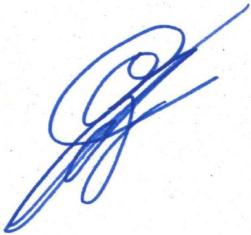 Carlos Guzmán Pérez 